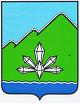 ГЛАВА ДАЛЬНЕГОРСКОГО ГОРОДСКОГО ОКРУГА                 ПРИМОРСКОГО КРАЯПОСТАНОВЛЕНИЕ13 марта  .                    г. Дальнегорск                           № 1 – пг Об утверждении Положения «О порядке официального обнародования (в форме опубликования) муниципальныхправовых актов Дальнегорского городского округа»В соответствии с пунктом 7 статьи 17 главы 3 Федерального закона от 6 октября . № 131-ФЗ "Об общих принципах организации местного самоуправления в Российской Федерации", п. 3 статьи 50 Устава Дальнегорского городского округа,  ПОСТАНОВЛЯЮ:1. Утвердить Положение о порядке обнародования (в форме опубликования) муниципальных правовых актов Дальнегорского городского округа (приложение № 1).2. Опубликовать настоящее Постановление в официальном средстве массовой информации – газете «Трудовое слово» и разместить на официальном сайте Дальнегорского городского округа.3. Настоящее решение вступает в силу с момента официального обнародования.Глава Дальнегорскогогородского округа 								Г.М. КрутиковПриложение № 1к постановлению Главы Дальнегорского городского округаот  13 марта 2012  г. №  1 – пг  ПОЛОЖЕНИЕО порядке официального обнародования (в форме опубликования) муниципальных правовых актов Дальнегорского городского округа1. Общие положения1.1. Настоящее Положение регулирует порядок официального обнародования в форме опубликования (далее - опубликования) муниципальных правовых актов, изданных главой администрации Дальнегорского городского округа (далее - муниципальные правовые акты).1.2. Настоящее Положение разработано в соответствии с Конституцией Российской Федерации, Федеральным законом от 6 октября . № 131-ФЗ "Об общих принципах организации местного самоуправления в Российской Федерации", Гражданским Кодексом Российской Федерации, Федеральным законом от 1 июня . № 53-ФЗ "О государственном языке Российской Федерации", Федеральный закон от 14 ноября . N 161-ФЗ "О государственных и муниципальных унитарных предприятиях", Уставом Дальнегорского городского округа, Порядком предоставления МУП «Трудовое слово» субсидий на возмещение затрат, связанных с опубликованием муниципальных правовых актов, официальной информации и иных сведений органов местного самоуправления. 2. Виды муниципальных правовых актов, подлежащих официальному опубликованию2.1. Обязательному официальному опубликованию подлежат:1) муниципальные правовые акты, затрагивающие права, свободы и обязанности человека и гражданина;2) план социально-экономического развития городского округа;3) годовой отчет о выполнении бюджета и плана социально-экономического развития городского округа;4) результаты публичных слушаний;5) условия и порядок проведения конкурса на замещение муниципальных должностей;6) иная обязательная для опубликования (обнародования) официальная информация (правовые акты) в соответствии с действующим законодательством.3. Официальное опубликование3.1. Официальным опубликованием муниципального правового акта Дальнегорского городского округа считается первая публикация его полного текста в официальном издании. Администрация Дальнегорского городского округа утверждает официальным изданием для опубликования муниципальных правовых актов, иной официальной информации печатное средство массовой информации – газету «Трудовое слово». Уполномоченным органом, ответственным за точность воспроизведения копий муниципальных правовых актов утверждается муниципальное унитарное предприятие «Редакция газеты «Трудовое слово» (далее – редакция). 3.2. Для официального опубликования муниципальный правовой акт на электронном носителе и заверенная копия правового акта на бумажном носителе направляются в редакцию.3.3. Муниципальный правовой акт публикуется, как правило, в одном номере официального издания. Если значительный по объему муниципальный правовой акт по техническим причинам не может быть опубликован полностью в одном номере официального издания, то такой акт публикуется в нескольких номерах подряд. В этом случае днем официального опубликования муниципального правового акта является день выхода номера, в котором завершена публикация его полного текста.3.4. Официальное опубликование муниципальных правовых актов в сокращенном виде, а также в изложении, не допускается.3.5. Муниципальные правовые акты, в которые были внесены изменения и (или) дополнения, могут быть повторно официально опубликованы в полном объеме с учетом всех изменений и (или) дополнений.3.6. Муниципальные правовые акты, затрагивающие права, свободы и обязанности человека и гражданина, публикуются полностью. Если в тексте муниципального правового акта дается ссылка на приложение, то данное приложение подлежит обязательному опубликованию.3.7. Официальному изданию при опубликовании муниципального правового акта запрещается отступать от официального текста и вносить в него комментарии.3.8. В случае если при официальном опубликовании муниципального правового акта были допущены ошибки, опечатки, иные неточности в сравнении с подлинником правового акта, то в следующем номере издания должно быть опубликовано официальное извещение об исправлении неточности.4. Компенсация затрат, связанных с опубликованием4.1. Администрация Дальнегорского городского округа компенсирует затраты, понесенные редакцией в связи с опубликованием муниципальных правых актов за счет средств местного бюджета в соответствии с «Порядком предоставления МУП «Трудовое слово» субсидий на возмещение затрат, связанных с опубликованием муниципальных правовых актов, официальной информации и иных сведений органов местного самоуправления», утвержденных Постановлением главы Дальнегорского городского округа № 355-па от 12 мая 2010 года.5. Контроль за опубликованием муниципальных правовых актов5.1. Контроль за своевременным, полным и точным опубликованием муниципальных правовых актов, изданных администрацией Дальегорского городского округа осуществляется Управлением делами администрации Дальнегорского городского округа. 